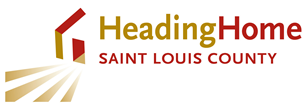 SLC Heading Home Governance Board MeetingCotton Community Center9087 Hwy 53, Cotton, MN  55724Wednesday, October 23, 2019 – 1-3PMMembers may attend by webex and/or phone and be included in a quorum.Call to Order and Roll CallNew Board Member, Chris RubeschApproval of Meeting SummarySeptember 19, 2019Community Presentations (as needed)Board BusinessTerms/Open Seats/Applications/Recruiting Committee structure and schedule, call for committee membershipPlanning Grant discussionBylaws updateUpdates:State updates (5-10 minutes)St. Louis County Updates (5-10 minutes)2-1-1City of Duluth updates (5-10 minutes as needed)HMIS Updates (5-10 minutes)Committee Action Items (Committees will only present important/voting items)Housing Response CommitteeEvaluation CommitteeAdvocacy/Education CommitteeRural Housing CoalitionAffordable Housing CoalitionFunding Updates – action items if neededCoC – NOFAESG – CityESG – CountyFHPAPLandlord Incentive ProgramSUDHSASMIHousing SupportDiscussion and vote on DHS proposed supplemental questionsAdjournWebex Details:Meeting link: https://stlouiscountymn.webex.com/stlouiscountymn/j.php?MTID=m9cda713244c33933ab9eda4f5d8e1791 Join by phone:
+1-415-655-0001 US Toll  
Access Code: 921 056 662  
Next Meeting:Thursday, November 21, 2019 – 1-3PMCotton Community Center